PIĄTEK  15.05.2020Temat tygodnia: Na wiejskim podwórku.Temat dnia: Na wsi.Cele :Dziecko rozwija wiedzę na temat zwierząt mieszkających na wsi,Rozwija logiczne myślenie,Ćwiczy pamięćRozwija spostrzegawczość,Rozwija sprawność manualną oraz wyobraźnię.Propozycje aktywności i zabaw: Ćwiczenie lateralizacji „Leniwa ósemka” (ćwiczenie według metody Paula Dennisona). Dzieci rysują ósemkę prawą ręką, lewą ręką i obiema rękami jednocześnie.Znajdź różnicę. Prosimy dziecko o znalezienie i wskazanie 5 różnic.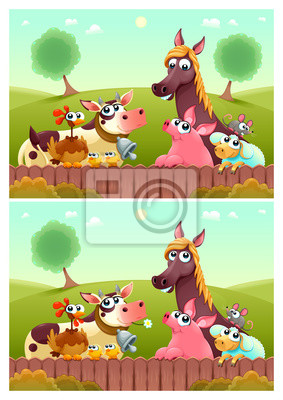 Nauka piosenki „Roztańczone zwierzaki”.https://akademia.pwn.pl/material/track_17,37796.htmlZabawa dydaktyczna „Co nam dają zwierzęta?” Dzieci losują z koszyka poszczególne produkty takie jak: mleko, ser, jajka, wełna, piórko. Rozpoznają je po dotyku, nazywają i odpowiadają na pytanie, od jakiego zwierzęcia pochodzi dany produkt.Zabawa ruchowa „Pieski do budy”  Dzieci – pieski poruszają się na czworakach w różnych kierunkach, omijając obręcze – budy. Na hasło nauczyciela Pieski do budy – jak najszybciej muszą usiąść w najbliższej  budzie. W każdej budzie nie może być więcej niż jeden piesek.Dopowiedz i zrób – zabawa z rymami. Prowadzący mówi zdania, których zakończenia – słowa do rymu – dopowiadają dzieci. Dzieci wykonują czynność, o której jest mowa w zdaniu.Powiedz: prosię i podrap się po … nosie.Powiedz: koń i wyciągnij do mnie… dłoń.Powiedz: krowy i dotknij palcem … głowy.Powiedz: króliczki i nadmij … policzki.Powiedz: kaczuszka i dotknij łokciem …brzuszka.Powiedz: psy i klaśnij raz, dwa, …trzy.Praca plastyczna „Krowa”. Wykonanie krowy z kół.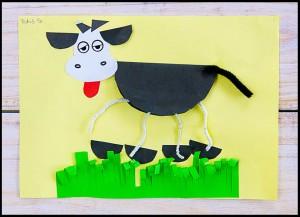 